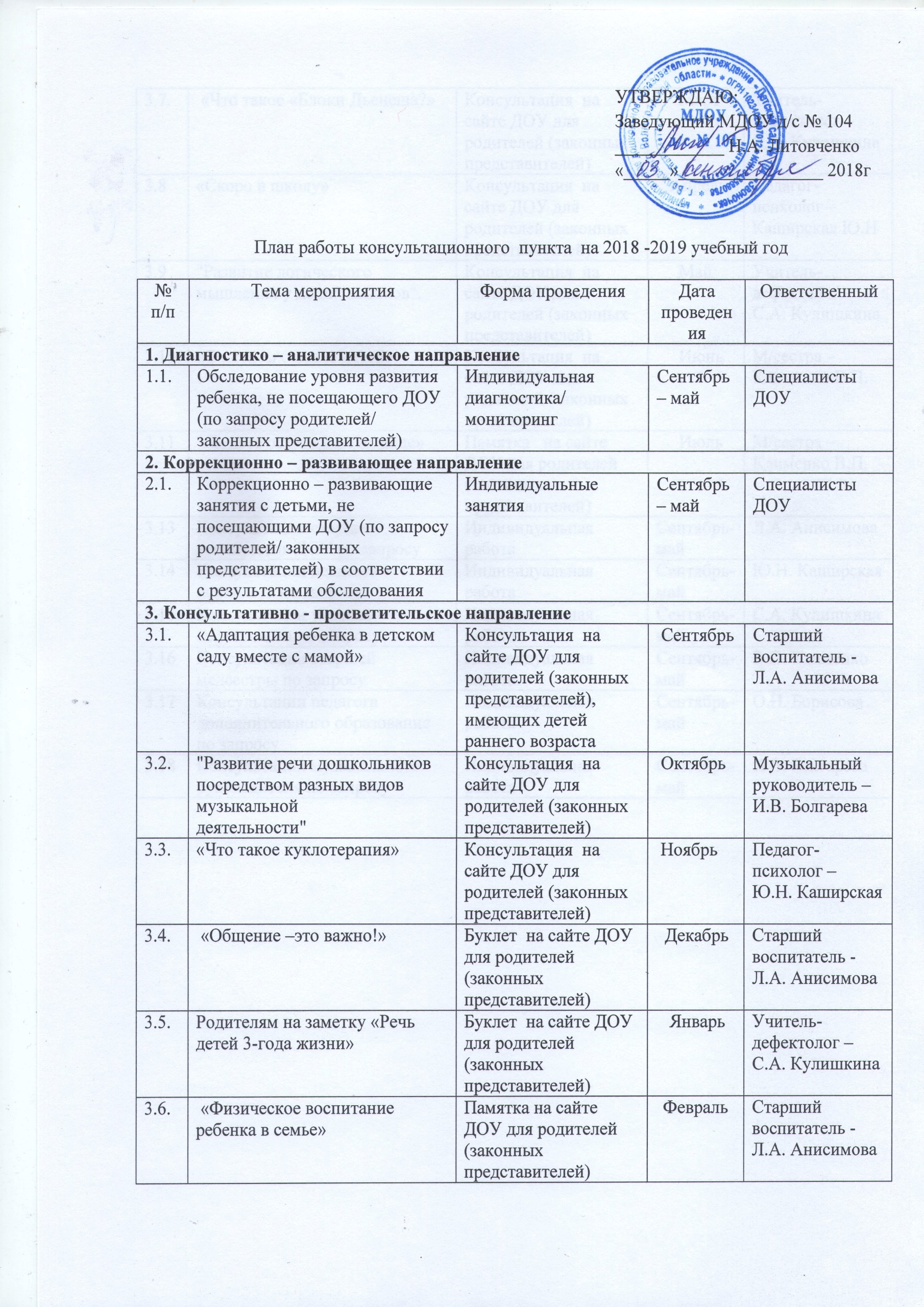 План работы консультационного  пункта  на 2018 -2019 учебный год№ п/пТема мероприятия Форма проведения Дата проведения Ответственный 1. Диагностико – аналитическое направление1. Диагностико – аналитическое направление1. Диагностико – аналитическое направление1. Диагностико – аналитическое направление1. Диагностико – аналитическое направление1.1.Обследование уровня развития ребенка, не посещающего ДОУ (по запросу родителей/ законных представителей)Индивидуальная диагностика/ мониторинг Сентябрь – май Специалисты ДОУ2. Коррекционно – развивающее направление 2. Коррекционно – развивающее направление 2. Коррекционно – развивающее направление 2. Коррекционно – развивающее направление 2. Коррекционно – развивающее направление 2.1.Коррекционно – развивающие занятия с детьми, не посещающими ДОУ (по запросу родителей/ законных представителей) в соответствии с результатами обследованияИндивидуальные занятияСентябрь – май Специалисты ДОУ3. Консультативно - просветительское направление 3. Консультативно - просветительское направление 3. Консультативно - просветительское направление 3. Консультативно - просветительское направление 3. Консультативно - просветительское направление 3.1. «Адаптация ребенка в детском саду вместе с мамой»Консультация  на сайте ДОУ для родителей (законных представителей), имеющих детей раннего возраста  СентябрьСтарший воспитатель - Л.А. Анисимова3.2. "Развитие речи дошкольников посредством разных видов музыкальной деятельности"Консультация  на сайте ДОУ для родителей (законных представителей) ОктябрьМузыкальный руководитель – И.В. Болгарева3.3.«Что такое куклотерапия»Консультация  на сайте ДОУ для родителей (законных представителей) НоябрьПедагог-психолог –  Ю.Н. Каширская3.7. «Что такое «Блоки Дьенеша?»
Консультация  на сайте ДОУ для родителей (законных представителей)      МартУчитель-дефектолог – С.А. Кулишкина3.8«Скоро в школу»Консультация  на сайте ДОУ для родителей (законных представителей)    АпрельПедагог-психолог – Каширская Ю.Н3.9"Развитие логического мышления у дошкольников".Консультация  на сайте ДОУ для родителей (законных представителей)     МайУчитель-дефектолог – С.А. Кулишкина3.10«О летнем отдыхе детей»Консультация  на сайте ДОУ для родителей (законных представителей)     ИюньМ/сестра – Клименко В.П.3.11 «Будьте осторожны на воде»Памятка   на сайте ДОУ для родителей (законных представителей)     ИюльМ/сестра – Клименко В.П.3.13Консультации старшего воспитателя ДОУ по запросу Индивидуальная работа Сентябрь-май Л.А. Анисимова3.14Консультации педагога – психолога по запросу Индивидуальная работа Сентябрь-май Ю.Н. Каширская3.15Консультации учителя - дефектолога по запросу Индивидуальная работа Сентябрь-май С.А. Кулишкина3.16Консультации старшей медсестры по запросуИндивидуальная работа Сентябрь-май В.П. Клименко3.17Консультации педагога дополнительного образования по запросу Индивидуальная работа Сентябрь-май О.Н. Борисова3.18Консультации музыкального руководителя по запросу Индивидуальная работа Сентябрь-май И.В. Болгарева